Publish Your Self AssessmentYou will now attach and/or embed your self-assessment to the bottom of the blog post with the artifact you have chosen. You may choose to make this post private or public. After placing your artifact on a blog post, follow the instructions below.Categories - Self-AssessmentTags - Now tag your post using the tag that corresponds to the competency that you have written about. You can choose more than one. Please use lower case letters and be exact.#creativethinkingcc#communicationcc#criticalthinkingcc#socialresponsibilitycc#personalidentitycc#personalawarenessccUse the Add Document button located at the top of your post page and embed your self-assessment at the bottom of your blog post.Publish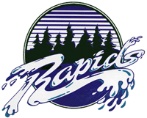 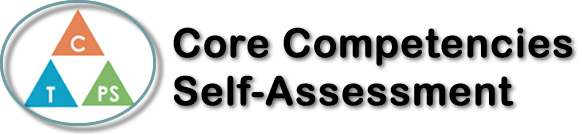 Name: Chloe Date:  Nov. 27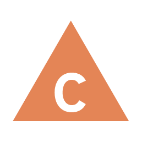 How does the artifact you selected demonstrate strengths & growth in the communication competency?In what ways might you further develop your communication competency?Self-ReflectionDescribe how the artifact you selected shows your strengths & growth in specific core competencies. The prompt questions on the left - or other self-assessment activities you may have done - may guide your reflection process.This is my self-assessment for my letter from home project. I think I was able to communicate with the reader through different aspects of the letter. I took information of WW1 and incorporated it into the story. I think the information flowed through the story and that the information was the focus of the letter. If I were to write another letter I would talk more about life overseas. I think I could have gone into more detail in a few areas but overall, I think I went pretty in depth with capturing what it would be like during WW1. 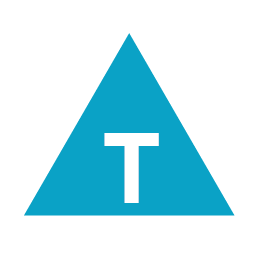 How does the artifact you selected demonstrate strengths & growth in the thinking competencies?In what ways might you further develop your thinking competencies?Self-ReflectionDescribe how the artifact you selected shows your strengths & growth in specific core competencies. The prompt questions on the left - or other self-assessment activities you may have done - may guide your reflection process.This is my self-assessment for my letter from home project. I think I was able to communicate with the reader through different aspects of the letter. I took information of WW1 and incorporated it into the story. I think the information flowed through the story and that the information was the focus of the letter. If I were to write another letter I would talk more about life overseas. I think I could have gone into more detail in a few areas but overall, I think I went pretty in depth with capturing what it would be like during WW1. 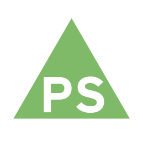 How does the artifact you selected demonstrate strengths & growth in the personal & social competencies?In what ways might you further develop your personal & social competencies?Self-ReflectionDescribe how the artifact you selected shows your strengths & growth in specific core competencies. The prompt questions on the left - or other self-assessment activities you may have done - may guide your reflection process.This is my self-assessment for my letter from home project. I think I was able to communicate with the reader through different aspects of the letter. I took information of WW1 and incorporated it into the story. I think the information flowed through the story and that the information was the focus of the letter. If I were to write another letter I would talk more about life overseas. I think I could have gone into more detail in a few areas but overall, I think I went pretty in depth with capturing what it would be like during WW1. 